UDRUŽENJE KOŠARKAŠKIH TRENERA SRBIJEDATUM:	___________________	TRAJANJE: 	____________SELEKCIJA:	___________________	BROJ IGRAČA: __________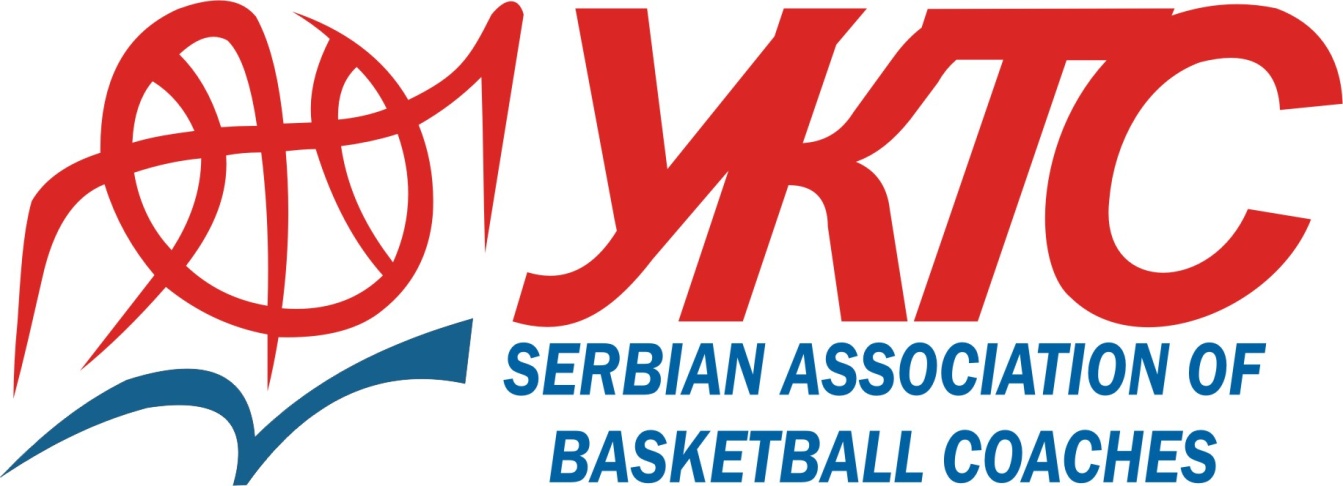 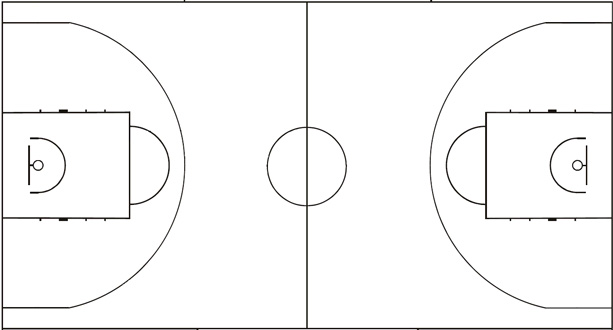 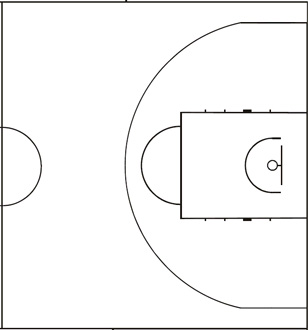 